Welcome to Integrated Math 1 Honors! In alignment with California Common Core Standards, we will learn about systems of linear equations and inequalities, solving systems with matrices, arithmetic and geometric sequences and how to generate both recursive and explicit rules to model them, connections to linear and exponential functions and their features, rigid geometric transformations, congruence, coordinate geometry, vectors, statistics though developing models of bivariate data with lines of best fit, making connections to quadratic functions with different forms. Students will also master the content by making sense of problems and preserve in solving them, reasoning abstractly and quantitatively, constructing viable arguments and critiquing the reasoning of others, modeling with mathematics, using appropriate tools strategically, attending to precision, looking for and making use of structure, and looking for and expressing regularity in repeated reasoning.  Teaching & Learning Cycle: Students will master new content by the learning cycle: developing, solidifying, and practicing. Every class students will complete a mathematical task that will develop, solidify, or practice new content in order to further student understanding of the content. Within each task students will experience a teaching cycle: launch, explore, and discuss. The teacher will launch or introduce the task by clarifying prior knowledge and engage student critical thinking. Students will then explore the task in teams using a variety of skills, resources, and methods. Then students will discuss the task as a class by starting with selected student presentations of their strategy used for solving the task. All students will present to the class multiple times throughout the course.  During the presentations and discussion the teacher will guide students to make mathematical connections to the variety of methods/strategies used to solve the task. This teaching cycle allows students to experience multiple methods of solving a mathematical task and make several connections to other concepts and standards. 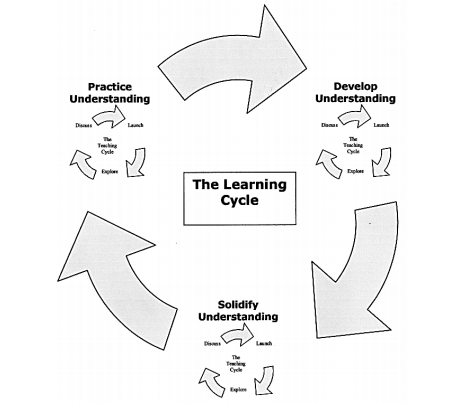 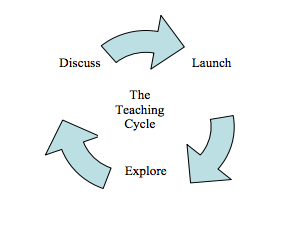 Classroom Teams: In this class, all students will work in a team of 3 or 4 where each student has an important role on the team. Each student must participate within the group and are each accountable to know all information the group is working on.

Grading: Grades in this course are based on tests, quizzes, homework, notes on warm ups and class work, and midterm/final exams. Grades are accessible through Aeries. Progress Reports and Report Cards will be delivered electronically via the parent portal. Please contact the counseling office if you need help setting up an Aeries account.Overall grades will be weighted as follows: Module Tests/Quizzes: Students can expect to have an assessment approximately once or twice every week.  Tests are 100 points and quizzes are 30 points (may vary depending on size of quiz). Students who are absent only on the review day before an assessment or on the day of an assessment are expected to make up the assessment on the day they return and may not be given an extra day to study. Students who are absent for more than one day leading up to an assessment will be given a one-day grace period for making up assessments for each excused absence. Students with unexcused absences will not be allowed to make up missed assignments, quizzes, and/or tests. Students who need to make-up a test or quiz may be given a test that is different than the original. Graded tests will be reviewed in class after all students have taken the exam. Students may come in and review past exams by making an appointment with Ms. Shultis. Homework: Homework is assigned and available on-line daily.  All homework assignments have three components called Ready, Set, Go! The Ready section is to help the student prepare for the upcoming work and learn new material.  The Set section is for practicing the skills that are being developed in the current lessons.  The Go! section is to help students remember the skills and procedures that they have learned previously.  For extra support with homework please visit the Student Website for Math Curriculum or see the teacher during office hours.Homework will be graded based on completion, however, there must be evidence of student fixing their work after checking the answers online. The following is an outline for how homework will be graded:2 points completion2 points evidence of fixing their mistakes1 point for homework on timeMy Website/Edmodo will be used to upload anything students might need, you should encourage your child to frequently check the website as well have their notification turned on for the Edmodo app.

Classwork: Students will complete daily warm-ups, tasks, homework, and notes in a notebook or on a digital copy of the module. During the semester there will be random notebook checks to ensure that students are completing the classwork and taking organized notes to help them learn and study. Each notebook check will be worth 20 points.
Please download the current version of Adobe Acrobat Reader so that you can view and print class materials. If this software is not compatible with your home computer, be sure to allow time outside of class to print class materials at school. http://www.adobe.com/products/acrobat/readermain.htmlOrganization and Supplies: Please bring the following supplies to class daily: Notebook, completed homework, and pencils.Students are highly encouraged to bring; a graphing calculator and a device to access google classroom, lined and graph paper, pens, highlighters, erasers, ruler, compass and protractor.Class Expectations: Print any requested class materials prior to class. Be punctual and prepared. Be respectful to all within the classroom community. Be mindful and on task. Appropriate use of all classroom materials and approved electronic devices. Ask questions and seek help often. Help to answer the questions of others. Complete homework always. Evaluate your work: check for accuracy, ask questions, and make corrections. If absent, make up work and exams missed in a timely manner as detailed below. The San Dieguito Union High School District Academic Honesty Policy will be strictly enforced. Any form of cheating will result in a zero on the assignment or assessment as well as the appropriate disciplinary action. Attendance:We begin learning as soon as we step into the classroom. It is important that we arrive to class on time and are prepared. Consequences for tardies are set by school policy and will always be enforced. Tardy Policy: The CCA Tardy Policy will be strictly enforced! The tardy policy states: 1st tardy = student warning 2nd tardy = parent contact (e-mail or phone) 3rd tardy = 2 hour Saturday School 4th tardy = referral to the assistant principal Absence Policy: Students will only receive extensions if they have an excused absence or have notified Ms. Shultis at least 5 days in advance of an unexcused absence. Absence from school shall be excused only for health reasons, family emergencies and justifiable personal reasons, as permitted by law, Board policy, and administrative regulations. You have 48 hours to clear an absence through the attendance office. Students with an unexcused absence (i.e. family vacation, etc.) or field trip will not be allowed to make up any of the work missed unless Ms. Shultis is notified at least 5 days prior to the date of absence via e-mail. Failure to notify the instructor in the time frame discussed will result in zeros for the assignments during the time of the absence.If you have any questions or concerns, please do not hesitate to contact me via e-mail. Thank you for taking the time to review this syllabus. Please read the Academic Honesty Policy and Electronics Policy on pages 4 & 5. Rebecca Shultis 
Canyon Crest AcademyAcademic Honesty ContractExamples of academic dishonesty include, but are not limited to: Cheating during a quiz or an exam, including:Copying answers from another student Letting another student or students copy answers from you Possession of unauthorized notes or study-aids during a quiz or exam Turning in work that is identical, or substantially similar to, the work of another student: This is frequently a by-product of “working with another student.” In many cases, working with a partner while studying is a beneficial way of learning. However, please understand that submitting work that is identical—or quite similar to— the work of another student is considered cheating. All work should be uniquely your own. Turning in someone else’s work as your own. Supplying your work to another student for him/her to use.Purchasing or possessing materials that contain specific answers to specific homeworkAny alleged violation of this policy will be investigated thoroughly and appropriate disciplinary measures will be taken consistent with SDUHSD Board policy. Depending on the severity of the offense one or more of the following consequences may occur: 1. Referral to the assistant principal and the parent/guardian will be contacted. 2. Loss of all credit for the assignment or test with no makeup permitted. 3. Placement on probation with a contract (in the class of the infraction) for the remainder of that class. 4. Receipt of a "U" in citizenship for the current grading period. 5. Violation on a school administered national or state examination will result in a district code of conduct 6. Dropped from the class with no credit. 8. Removal from all elected or appointed leadership positions for the remainder of the school year. Careful planning and time management will serve as good tools to prevent instances of academic misconduct. Please do not engage in any action that will cause your integrity to be questioned. 
Electronics ContractStudents may have a mobile device or laptop to use in class for the following applications:Google ClassroomCalculatorMs. Shultis’s WebsiteAeriesSDUHSD Math Support WebsiteDesmos graphing calculatorGeogebraPost pictures of assignments Google DriveEvernoteIf an electronic mobile device is used for unapproved applications without permission or becomes a distraction to the student and/or his or her classmates, the following consequences apply:Students should understand that improper use of an electronic device is disrespectful and distracts from learning. If this happens the student will need to hand over the electronic device for the class period and receive it back at the end. If it happens again, the device will have to be picked up at the assistant principal’s office.All other devices and distractions: headphones, video games or other items of this nature are not permitted in class. These items should be stored away and out of sight BEFORE entering the classroom. During class, students should not be listening to headphones during any time. It is essential for students to communicate and collaborate with peers during class. When a student has headphones on, it hinders communication and thus learning in the students group.If any personal device is being used during a quiz or test, this is considered a violation of the Academic Honesty Policy and will result in a zero earned on that test or quiz and a referral to the Assistant Principal. Important SignaturesPlease Print Student Name: ________________________________________ Please Print Parent/Guardian Name: _________________________________  Please Print Parent/Guardian Name (optional): _________________________________ Please sign and take a picture of this page to post to Edmodo. This is your first assignment on Edmodo it is worth 5 points. Integrated Math 1 Honors Fall 2016Canyon Crest AcademyMs. Rebecca Shultis Integrated Math 1 Honors Fall 2016Canyon Crest AcademyMs. Rebecca Shultis Phone: (858) 350-0253 x 4166 Room: E206/D106E-mail: rebecca.shultis@sduhsd.netWebsite: https://my.haikulearning.com/shultis/im1hOffice Hours: During Lunch & After SchoolStudent Support Website: https://sites.google.com/a/sduhsd.net/student-curriculum/Student Support Website: https://sites.google.com/a/sduhsd.net/student-curriculum/Module Test/Quiz:70%Midterm/Final:10%Homework/Classwork:20%A+97.5 – 100B+87.5 – 89.49C+77.5 – 79.49D+67.5 – 69.49F0 – 59.49A94.5 – 97.49B84.5 – 87.49C74.5 – 77.49D64.5 – 67.49 A-89.5 – 94.49B-79.5 – 84.49C-69.5 – 74.49D-59.5 – 64.49Course Syllabus (pages 1-3) I have read and reviewed the course syllabus with my child. We understand and acknowledge that success in Integrated Math 1 Honors is ultimately his/her responsibility. Academic Honesty Contract (page 4) I have read and reviewed the academic honesty contract with my child. We understand and acknowledge what behaviors constitute academic dishonesty and the consequences of committing an act of academic dishonesty. Electronics Contract (page 5) I have read and reviewed the electronics contract with my child. We understand and acknowledge that mobile devices are to be silenced before class and are to be used for an educational purpose only, as well as, the consequences for using such a device inappropriately in class or during a test or quiz. Student Signature: ________________________________________ Date: ______________ Parent/Guardian Signature: _________________________________ Date: ______________ Parent/Guardian Signature(optional): _________________________________ Date: ______________ 